от  «10» марта 2022 года № 155О внесении изменений в приложение к постановлению главы Администрации муниципального образования « Турочакский район»от 16 сентября 2016 года № 213 «О комиссии по предупреждению и ликвидации чрезвычайных ситуаций и обеспечению пожарной безопасности Администрации муниципального образования «Турочакский район»В соответствии с Федеральным законом от 21.12.1994г. № 68-ФЗ «О защите населения и территорий от чрезвычайных ситуаций природного и техногенного характера», Федеральным законом от 30.12.2021г. № 459-ФЗ «О внесении изменений в ФЗ № 68-ФЗ « О защите населения и территорий от чрезвычайных ситуаций природного и техногенного характера», Постановлением Правительства Российской Федерации  от 30 декабря 2003г. № 794 «О единой государственной системе предупреждения и ликвидации чрезвычайных ситуаций», в целях  совершенствования координации деятельности районного звена территориальной подсистемы единой государственной системы предупреждения и ликвидации чрезвычайных ситуаций в выполнении мероприятий по снижению риска, смягчению и ликвидации последствий чрезвычайных ситуаций, работы по реализации государственной политики в области пожарной безопасности на территории района, принятию решения о проведении эвакуационных мероприятий при угрозе возникновения или возникновении чрезвычайных ситуаций соответствующего характера и ликвидации чрезвычайных ситуаций и обеспечению пожарной безопасности на территории муниципального образования «Турочакский район»ПОСТАНОВЛЯЕТ:Внести следующие изменения в приложения к постановлению главы Администрации муниципального образования «Турочакский район» от 16 сентября 2016 года № 213 «О комиссии по предупреждению и ликвидации чрезвычайных ситуаций и обеспечению пожарной безопасности Администрации муниципального образования «Турочакский район» :Состав комиссии по предупреждению и ликвидации чрезвычайных ситуаций и обеспечению пожарной безопасности Администрации муниципального образования «Турочакский район» изложить в новой редакции согласно приложению № 1 к настоящему постановлению.Список членов КЧС и ПБ Администрации муниципального образования «Турочакский район» для оповещения по сигналу : «СБОР КЧС и ПБ МО «Турочакский район» изложить в новой редакции согласно приложению № 2 к настоящему постановлению.Положение о комиссии по предупреждению и ликвидации чрезвычайных ситуации и обеспечению пожарной безопасности муниципального образования «Турочакский район»  изложить в новой редакции согласно приложению № 3 к настоящему постановлению.2.Контроль за исполнением настоящего постановления оставляю за собой. Глава муниципального        образования «Турочакский район»                                            А.П. Прокопьев«Приложение № 3к постановлению главы муниципальногообразования «Турочакский район»от 16.09.2016г. №213ПОЛОЖЕНИЕо комиссии по предупреждению и ликвидации чрезвычайных ситуации и обеспечению пожарной безопасности   муниципальногообразовании «Турочакский район».Общие положенияНастоящее Положение разработано в соответствии с Федеральным законом от 21.12.1994 N 68-ФЗ "О защите населения и территорий от чрезвычайных ситуаций природного и техногенного характера", Постановлением Правительства РФ от 30.12.2003 N 794 "О единой государственной системе предупреждения и ликвидации чрезвычайных ситуаций", Федеральным законом от 30 декабря 2021г. № 459-ФЗ « О внесении изменений в ФЗ № 68- ФЗ «О защите населения и территорий от чрезвычайных ситуаций природного и техногенного характера».Комиссия по предупреждению и ликвидации чрезвычайных ситуаций и обеспечению пожарной безопасности   муниципального образования «Турочакский район» (далее именуется - Комиссия) является координационным органом районного звена территориальной подсистемы единой государственной системы предупреждения и ликвидации чрезвычайных ситуаций РСЧС Республики Алтай в выполнении мероприятий по снижению риска, смягчению, принятию решения о проведении эвакуационных мероприятий при угрозе возникновения или возникновении чрезвычайных ситуаций соответствующего характера и ликвидации чрезвычайных ситуаций и обеспечению пожарной безопасности на территории Турочакского района.Комиссия осуществляет свою деятельность под руководством Главы муниципального образования «Турочакский район», руководствуясь настоящим Положением.Комиссия осуществляет свою деятельность во взаимодействии с территориальными органами федеральных органов исполнительной власти, органом исполнительной власти Республики Алтай и органами местного самоуправления, заинтересованными организациями и общественными объединениями.Положение о Комиссии, ее состав и состав оперативной группы утверждаются	постановлением Главы муниципального образования «Турочакский район».Основные задачи и функции Комиссии Основными задачами Комиссии являются:- разработка предложений по реализации единой государственной политики в области предупреждения и ликвидации чрезвычайных ситуаций и обеспечения пожарной безопасности;- координация деятельности органов управления и сил районного звена ТП РСЧС;- обеспечение согласованности действий органов местного самоуправления и организаций при решении задач в области предупреждения и ликвидации чрезвычайных ситуаций и обеспечения пожарной безопасности, а также восстановления и строительства, объектов жилищно-коммунального хозяйства, социальной сферы, производственной и инженерной инфраструктуры, поврежденных и разрушенных в результате чрезвычайных ситуаций;- рассмотрение вопросов о привлечении сил и средств гражданской обороны к организации и проведению мероприятий по предотвращению и ликвидации чрезвычайных ситуаций в порядке, установленном федеральным законодательством. Комиссия в соответствии с возложенными на нее задачами выполняет следующие функции:- рассматривает в пределах своей компетенции вопросы в области предупреждения и ликвидации чрезвычайных ситуаций и обеспечения пожарной безопасности и вносит в установленном порядке соответствующие предложения Главе муниципального образования «Турочакский район»;- разрабатывает предложения по совершенствованию правовых актов муниципального образования «Турочакский район», иных нормативных документов в области предупреждения и ликвидации чрезвычайных ситуаций и обеспечения пожарной безопасности;- рассматривает прогнозы чрезвычайных ситуаций, организует- прогнозирование чрезвычайных ситуаций на территории муниципального образования «Турочакский район», организует разработку и реализацию мер, направленных на предупреждение и ликвидацию чрезвычайных ситуаций, обеспечение пожарной безопасности;- разрабатывает предложения по развитию и обеспечению функционирования районного звена TII РСЧС;- разрабатывает предложения по ликвидации чрезвычайных ситуаций на территории муниципального образования «Турочакский район» и проведению операций чрезвычайного гуманитарного реагирования;- организует работу по подготовке предложений и аналитических материалов    в   Администрацию муниципального образования «Турочакский район» по вопросам защиты населения и территории от чрезвычайных ситуаций и обеспечения пожарной безопасности и безопасности людей на вводных объектах;- принимает решения о проведении эвакуационных мероприятий при угрозе возникновения или возникновении чрезвычайных ситуаций соответственно федерального и межрегионального, регионального и межмуниципального, муниципального характера;- определяет порядок проведения эвакуационных мероприятий при угрозе возникновения или возникновении чрезвычайных ситуаций;- организует и осуществляет проведение эвакуационных мероприятий при угрозе возникновения или возникновении чрезвычайных ситуаций;- устанавливает при ликвидации чрезвычайных ситуаций федерального, межрегионального, регионального, межмуниципального и муниципального характера факты проживания граждан Российской Федерации, иностранных граждан и лиц без гражданства в жилых помещениях, находящихся в зоне чрезвычайной ситуации, нарушения условий их жизнедеятельности и утраты ими имущества в результате чрезвычайной ситуации.3. Организация деятельности КомиссииКомиссию возглавляет глава муниципального образования «Турочакский район», который руководит деятельностью Комиссии и несет ответственность за выполнение возложенных на нее задач.Работа Комиссии организуется по годовым планам и режимам функционирования.Заседания Комиссии проводятся по мере необходимости, но не реже одного раза в квартал. Установление и снятие режимов функционирования (повседневная деятельность, повышенная готовность, чрезвычайная ситуация) по решению комиссии утверждается главой муниципального образования «Турочакский район». Члены КЧС обязаны:а) в режиме повседневной деятельности - при нормальной производственно - промышленной, радиационной, химической, биологической (бактериологической), сейсмической, гидрологической обстановке и эпифитотиях:- организовывать и осуществлять, в пределах своей компетенции, наблюдение и контроль за состоянием окружающей среды, обстановкой на потенциально опасных объектах и на прилегающих к ним территориях;- участвовать в разработке и реализации целевых и научно - технических программ (работ), а также в планировании и выполнении мер по предупреждению ЧС, обеспечению безопасности и защиты населения, сокращению возможных потерь и ущерба, по повышению устойчивости функционирования объектов экономики и территорий в ЧС;- принимать меры к поддержанию готовности подчиненных (подведомственных) сил и средств к действиям в ЧС;- совершенствовать знания основ организации управления спасательными и другими неотложными работами (работами по всестороннему жизнеобеспечению), умения пользоваться средствами индивидуальной защиты, приборами радиационной и химической разведки и т. п.;- принимать участие, в пределах своей компетенции, в обучении всех категорий населения области способам защиты и действиям в ЧС;- принимать меры к созданию и восполнению подчиненными (подведомственными) организациями (учреждениями) резерва финансовых и материальных ресурсов для предотвращения и ликвидации ЧС;б) в режиме повышенной готовности - при ухудшении производственно - промышленной, радиационной, химической, биологической (бактериологической), сейсмической и гидрометеорологической обстановки, при получении прогноза о возможности возникновения ЧС:- приступить к немедленному руководству подчиненными (подведомственными) силами и средствами и по распоряжению председателя комиссии прибыть на заседание КЧС;- быть готовым к докладу председателю комиссии о сложившейся обстановке в зоне возможной ЧС (производственно - промышленной, радиационной, химической, биологической (бактериологической) и др.), прогнозе ее развития, в части возможного ущерба жизни и здоровью людей, окружающей природной среде, объектам экономики, а также своих предложений по ее нормализации;- осуществлять в пределах своей компетенции непрерывное, гибкое и эффективное управление подчиненными (подведомственными) и (или) приданными силами и средствами по предотвращению возникновения ЧС;- принимать участие в расследовании причин возникновения угрозы ЧС, оценке эффективности действий сил и средств в ходе предотвращения ЧС, составлении отчетных документов;в) в режиме чрезвычайной ситуации - при возникновении и во время ликвидации ЧС:- с получением условного сигнала прибыть на оперативное заседание КЧС, параллельно организуя задействования необходимых подчиненных (подведомственных) сил и средств для ликвидации ЧС;- быть готовым к докладу председателю комиссии предложений по:организации защиты населения;необходимости выдвижения оперативных групп в зону ЧС;организации ликвидации ЧС;определению границ зоны ЧС;организации устойчивого функционирования объектов экономики и территорий, первоочередному жизнеобеспечению пострадавшего населения в условиях ЧС;осуществлению непрерывного контроля за состоянием окружающей природной среды в зоне ЧС, за обстановкой на аварийных объектах и на прилегающей к ним территории и т.п.Для оперативного и безотлагательного решения отдельных вопросов Комиссия может проводить внеочередные заседания.Информация о внеочередном заседании доводится до сведения ее членов секретарем Комиссии.Заседание Комиссии считается правомочным, если на нем присутствует более половины членов Комиссии.Члены Комиссии обладают равными правами при обсуждении рассматриваемых на заседаниях вопросов, участвуют в работе Комиссии непосредственно без права замены, в случае отсутствия председателя Комиссии его замещает заместитель.Решения Комиссии принимаются на ее заседаниях открытым голосованием простым большинством голосов присутствующих членов Комиссии.Решения Комиссии оформляются в виде протоколов, которые подписываются председателем Комиссии или его заместителем.Решения Комиссии доводятся до исполнителей выписками из протоколов заседаний Комиссии.Решения Комиссии, принимаемые в соответствии с ее компетенцией, являются обязательными для специалистов Администрации муниципального образования «Турочакский район», Администраций муниципальных образований сельских поселений, организаций и предприятий Турочакского района, независимо от организационно-правовой формы и форм собственности.4. Права Комиссии Комиссия в пределах своей компетенции имеет право: - запрашивать у   Администрации муниципального образования «Турочакский район» и Администраций муниципальных образований сельских поселений, организаций и общественных объединений, независимо от организационно-правовой формы и форм собственности, необходимые материалы и информацию;  - заслушивать на своих заседаниях представителей Администрации муниципального образования «Турочакский район» и Администраций муниципальных образований сельских поселений, организаций и общественных объединений, независимо от организационно-правовой формы и форм собственности; привлекать для участия в своей работе представителей администрации	муниципального	образования «Турочакский	район» и администраций муниципальных образований сельских поселений, организаций и общественных объединений, независимо от организационно-правовой формы и форм собственности, по согласованию с их руководителями;- привлекать в установленном порядке при угрозе возникновения ЧС силы и средства, транспорт, материально-технические средства, независимо от их ведомственной принадлежности, организационно-правовой формы и форм собственности, для выполнения работ по предупреждению и ликвидации чрезвычайных ситуаций, и обеспечению пожарной безопасности;- создавать рабочие группы из числа членов Комиссии, специалистов Администрации	муниципального	образования	 «Турочакский	район» и Администраций муниципальных образований сельских поселений, заинтересованных организаций и общественных объединений, по согласованию с их руководителями, по направлениям деятельности Комиссии и определять полномочия и порядок работы этих групп.РЕСПУБЛИКА АЛТАЙАДМИНИСТРАЦИЯМУНИЦИПАЛЬНОГО ОБРАЗОВАНИЯ«ТУРОЧАКСКИЙ РАЙОН»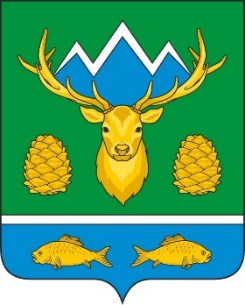 АЛТАЙ РЕСПУБЛИКАМУНИЦИПАЛ ТОЗОЛМОАДМИНИСТРАЦИЯЗЫ«ТУРОЧАК АЙМАК»ПОСТАНОВЛЕНИЕПОСТАНОВЛЕНИЕJАКААН